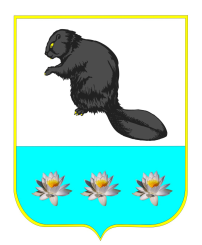 Администрация сельского поселения Бобровкамуниципального района Кинельский Самарской областиПОСТАНОВЛЕНИЕот 22  февраля 2022 года № 30с. Бобровка«Об  утверждении  перечня  земельных участков, которым присвоены категории риска при осуществлении муниципального земельного контроля администрацией сельского поселения Бобровка муниципального района Кинельский Самарской области» Руководствуясь статьями 22, 23, 24, 25 Федерального закона от 31 июля 2020 года № 248-ФЗ "О государственном контроле (надзоре) и муниципальном контроле в Российской Федерации", в соответствии с «Положением о муниципальном земельном контроле в границах сельского поселения Бобровка муниципального района Кинельский Самарской области», принятого Решением Собрания представителей  сельского поселения Бобровка муниципального района Кинельский Самарской области №111 от 15.09.2021 года, согласно критериям отнесения используемых гражданами, юридическими лицами и (или) индивидуальными предпринимателями земельных участков, правообладателями которых они являются, к определенной категории риска при осуществлении муниципального земельного контроля администрацией сельского поселения Бобровка муниципального района Кинельский Самарской области. администрация сельского поселения Бобровка муниципального района Кинельский Самарской областиПОСТАНОВЛЯЕТ: 1. Утвердить  перечень земельных участков из категории земель «Земли населенных пунктов»,  «Земли сельскохозяйственного назначения»,  «Земли промышленности, энергетики, транспорта, связи, радиовещания, телевидения, информатики,  земли для обеспечения космической деятельности, земли обороны, безопасности, и  земли иного специального назначения», которым присвоены категории риска при осуществлении муниципального земельного контроля администрацией сельского поселения Бобровка муниципального района Кинельский Самарской области  согласно  приложению.2. Опубликовать  настоящее постановление в газете «Бобровские вести» и на официальном сайте администрации муниципального района Кинельский в информационно – телекоммуникационной сети Интернет (http://kinel.ru).3. Настоящее постановление вступает в силу после  его официального опубликования.4. Контроль  за  выполнением настоящего постановления оставляю за собой.Глава сельского поселения Бобровка                                А. Ю. МамоновИсполнитель: Павлова Л. А.тел. 8(846)63-3-25-53.Приложение к Постановлению администрации сельского поселения Бобровка                                                                                             муниципального района Кинельский Самарской области  от «22» февраля 2022 года № 30Реестр объектов контроля (земель, земельных участков)№п/п№ кадастрового кварталаКатегория рискаКритерий, на основании которого земельные участки/земли, находящиеся в пределах указанного квартала, отнесены к определенной категории риска163:22:1405001умеренныйотносятся к категории земель населенных пунктов263:22:1405002умеренныйотносятся к категории земель населенных пунктов363:22:1405003умеренныйотносятся к категории земель населенных пунктов463:22:1405004умеренныйотносятся к категории земель населенных пунктов563:22:1405005умеренныйотносятся к категории земель населенных пунктов663:22:1405006умеренныйотносятся к категории земель населенных пунктов763:22:1405007умеренныйотносятся к категории земель населенных пунктов863:22:1405008умеренныйотносятся к категории земель населенных пунктов963:22:1405009умеренныйотносятся к категории земель населенных пунктов1063:22:1405010умеренныйотносятся к категории земель населенных пунктов1163:22:1407006умеренныйотносятся к категории земель населенных пунктов1263:22:1408001умеренныйотносятся к категории земель населенных пунктов1363:22:1408003умеренныйотносятся к категории земель населенных пунктов1463:22:1408004умеренныйотносятся к категории земель населенных пунктов1563:22:1409001умеренныйотносятся к категории земель населенных пунктов1663:22:1409003умеренныйотносятся к категории земель населенных пунктов1763:22:1402004умеренныйотносятся к категории земель населенных пунктов1863:22:1402003низкийне относятся к категориям среднего или умеренного риска1963:22:1402002низкийне относятся к категориям среднего или умеренного риска2063:22:1403001низкийне относятся к категориям среднего или умеренного риска2163:22:1403002низкийне относятся к категориям среднего или умеренного риска2263:22:1403003низкийне относятся к категориям среднего или умеренного риска2363:22:1403004низкийне относятся к категориям среднего или умеренного риска2463:22:1403005низкийне относятся к категориям среднего или умеренного риска2563:22:1403006низкийне относятся к категориям среднего или умеренного риска2663:22:1403007низкийне относятся к категориям среднего или умеренного риска2763:22:1403008низкийне относятся к категориям среднего или умеренного риска2863:22:1404001низкийне относятся к категориям среднего или умеренного риска2963:22:1404002низкийне относятся к категориям среднего или умеренного риска3063:22:1406001низкийне относятся к категориям среднего или умеренного риска3163:22:1406002низкийне относятся к категориям среднего или умеренного риска3263:22:1406003низкийне относятся к категориям среднего или умеренного риска3363:22:1406004низкийне относятся к категориям среднего или умеренного риска3463:22:1406005низкийне относятся к категориям среднего или умеренного риска3563:22:1406006низкийне относятся к категориям среднего или умеренного риска3663:22:1406007низкийне относятся к категориям среднего или умеренного риска3763:22:1407001низкийне относятся к категориям среднего или умеренного риска3863:22:1407002низкийне относятся к категориям среднего или умеренного риска3963:22:1407003низкийне относятся к категориям среднего или умеренного риска4063:22:1407004низкийне относятся к категориям среднего или умеренного риска4163:22:1407005низкийне относятся к категориям среднего или умеренного риска4263:22:1407006низкийне относятся к категориям среднего или умеренного риска4363:22:1408002низкийне относятся к категориям среднего или умеренного риска4463:22:1409002низкийне относятся к категориям среднего или умеренного риска4563:22:1409004низкийне относятся к категориям среднего или умеренного риска